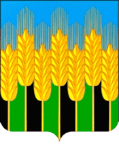 АДМИНИСТРАЦИИ НОВОДМИТРИЕВСКОГО СЕЛЬСКОГО ПОСЕЛЕНИЯ СЕВЕРСКОГО РАЙОНАПОСТАНОВЛЕНИЕст. Новодмитриевскаяот 20.04.2021                                                                                                 № 68О мерах по наполнению доходной части консолидированного бюджета Краснодарского края по Новодмитриевскому сельскому поселению Северского района в 2021 годуВ соответствии с распоряжением главы администрации (губернатора) Краснодарского края от 24 февраля 2021 года № 57-р «О мерах по наполнению доходной части консолидированного бюджета Краснодарского края в 2021 году», постановлением администрации муниципального образования Северский район от 29 марта 2021 года № 573 «О мерах по наполнению доходной части консолидированного бюджета Краснодарского края по Северскому району в 2021 году», в целях пополнения доходной части консолидированного бюджета Краснодарского края по Новодмитриевскому сельскому поселению Северского района в 2021 году,  п о с т а н о в л я ю:1. Утвердить план-прогноз налоговых доходов консолидированного бюджета Краснодарского края по Новодмитриевскому сельскому поселению Северский район на 2021 год (приложение № 1) и план мероприятий, направленных на увеличение наполняемости доходной части консолидированного бюджета Краснодарского края по Новодмитриевскому сельскому поселению Северского района в 2021 году (приложение № 2). 2. Утвердить прогнозные показатели неналоговых доходов консолидированного бюджета Краснодарского края по Новодмитриевскому сельскому поселению Северский район на 2021 год (приложение № 3).      2. Общему отделу администрации Новодмитриевского сельского поселения Северского района (Колесникова М.Н.) обеспечить размещение (опубликование) настоящего постановления на официальном сайте администрации Новодмитриевского сельского поселения Северского района в информационно-телекоммуникационной сети «Интернет».3. Настоящее постановление вступает в силу со дня его подписания.Глава Новодмитриевского сельского поселения Северского района                                                       Е.В. Шамраева   ПРИЛОЖЕНИЕ № 1УТВЕРЖДЕНпостановлением главыНоводмитриевского сельского поселенияСеверского районаот 20.04.2021 № 68ПЛАН-ПРОГНОЗналоговых доходов консолидированного бюджета Краснодарского края по Новодмитриевскому сельскому поселению Северского района в 2021 году Глава Новодмитриевского сельскогопоселения Северского района                                                         Е.В. ШамраеваПРИЛОЖЕНИЕ № 2УТВЕРЖДЕНпостановлением главыНоводмитриевского сельского поселенияСеверского районаот 20.04.2021 № 68ПЛАНмероприятий, направленных на увеличение наполняемости доходной части консолидированного бюджета Краснодарского края по Новодмитриевскому сельскому поселению Северского района в 2021 году Глава Новодмитриевского сельскогопоселения Северского района                                                         Е.В. ШамраеваПРИЛОЖЕНИЕ № 3УТВЕРЖДЕНпостановлением главыНоводмитриевского сельского поселенияСеверского районаот 20.04.2021 № 68ПРОГНОЗНЫЕ ПОКАЗАТЕЛИпоступления неналоговых доходов консолидированного бюджета Краснодарского края по Новодмитриевскому сельскому поселению Северского района на 2021 год Глава Новодмитриевского сельскогопоселения Северского района                                                         Е.В. ШамраеваЛИСТ СОГЛАСОВАНИЯпроекта постановления администрации Новодмитриевского сельского поселения Северского района  от 20.04.2021 № 68«О мерах по наполнению доходной части консолидированного бюджета Краснодарского края по Новодмитриевскому сельскому поселению Северского района в 2021 году»Проект подготовлен и внесен:Исполняющий обязанности начальника финансового отделаадминистрации Новодмитриевского сельского поселения Северского района                                                           И.В. БакаловаПроект согласован:Начальник общего отделаадминистрации Новодмитриевского сельского поселения Северского района                                                       М.Н. КолесниковаВид доходатыс.руб.Налог на доходы физических лиц2400,0Акцизы по подакцизным товарам3495,9Единый сельскохозяйственный налог80,0Налог на имущество физических лиц2000,0Земельный налог с физических лиц4000,0Земельный налог с организаций800,0Общие итоги12775,9№п/пНаименование мероприятияСрок исполненияОтветственный за исполнение1.Обеспечение в пределах установленной компетенции мероприятий, направленных на легализацию налоговой базы, увеличение доходов бюджета Краснодарского края по Новодмитриевскому сельскому поселению Северского районав течение годаАдминистрация Новодмитриевскогосельского поселения Северского района2Проведение в пределах установленной компетенции мероприятий, направленных на взыскание и урегулирование задолженности по налогам в консолидированный бюджет Краснодарского края по Новодмитриевскому сельскому поселению Северского района, подведомственных ему учреждений, а также государственных учреждений, государственных (муниципальных) унитарных предприятий в течение годаАдминистрация Новодмитриевскогосельского поселения Северского района3Проведение в пределах установленной компетенции мероприятий, а также в соответствии с действующим налоговым законодательством комплекса мероприятий, направленных на снижение уровня недоимки в консолидированный бюджет Краснодарского края по Новодмитриевскому сельскому поселению, сложившегося на 1 января 2021 годав течение годаАдминистрация Новодмитриевскогосельского поселения Северского района4Проведение в пределах установленной компетенции мероприятий, направленных на повышение качества администрирования неналоговых доходовв течение годаАдминистрация Новодмитриевскогосельского поселения Северского района5Оказание содействия ИФНС по Северскому району Краснодарского края № 2348 в проведении мероприятий по повышению налоговой грамотности налогоплательщиков в течение годаАдминистрация Новодмитриевскогосельского поселения Северского района6Проведение мероприятий с участием налогового органа и территориального подразделения ФГУП «Почта России» по вопросам своевременного вручения физическим лицам налоговых уведомлений на уплату земельного налога, налога на имущество физических лиц и транспортного налогов, а также информирование населения о возможности оплаты всех видов налогов от физических лиц через отделения почтовой связив течение годаАдминистрация Новодмитриевскогосельского поселения Северского района7Проведение в пределах установленной компетенции мероприятий, направленных на своевременное внесение (уточнение) актуальных сведений в федеральной информационной адресной системе (ФИАС) в порядке, установленном законодательством РФв течение годаАдминистрация Новодмитриевскогосельского поселения Северского района8Проведение разъяснительной работы с руководителями хозяйствующих субъектов, независимо от формы собственности, направленной на установление заработной платы - не ниже величины прожиточного минимума для трудоспособного населения; среднемесячной заработной платы - не ниже среднеотраслевого уровня, сложившегося по состоянию на 1 января 2021 года в Краснодарском краев течение годаАдминистрация Новодмитриевскогосельского поселения Северского района9Проведение в пределах установленной компетенции мероприятий, направленных на вовлечения в оборот неиспользуемых (используемых без правоустанавливающих документов) земельных участковв течение годаАдминистрация Новодмитриевскогосельского поселения Северского района10Проведение в пределах установленной компетенции мероприятий, направленных на обеспечение внесения в Единый государственный реестр недвижимости сведений о правообладателях ранее учтенных объектов в порядке, предусмотренном статьей 69 Федерального закона от 13 июля 2015 года № 218-ФЗ «О государственной регистрации недвижимости»в течение годаАдминистрация Новодмитриевскогосельского поселения Северского района11Проведение в пределах установленной компетенции мероприятий, направленных на эффективное управление и распоряжение государственным и муниципальным имуществомв течение годаАдминистрация Новодмитриевскогосельского поселения Северского районаВид доходаУтвержденный план на 2021 год (сумма тыс.руб.)План с дополнительным заданиемДоходы от сдачи в аренду имущества, находящегося в оперативном управлении органов управления сельских поселений и созданных ими учреждений (за исключением имущества муниципальных и автономных учреждений)139,5139,5Прочие доходы от компенсации затрат бюджетов сельских поселений50,01057,0ИТОГО:189,51196,5